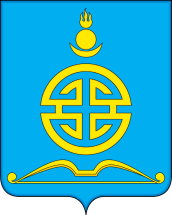 АДМИНИСТРАЦИЯ ГОРОДСКОГО ОКРУГА «ПОСЕЛОК АГИНСКОЕ»ПОСТАНОВЛЕНИЕ20 апреля 2016 года							№272Об утверждении нового состава комиссии  по обследованию  мест  массового пребывания людей на территории городского округа «Поселок Агинское»В  соответствии  с постановлением Правительства Российской Федерации от 25 марта 2015 года № 272 «Об утверждении требований к антитеррористической защищенности мест массового пребывания людей и объектов (территорий), подлежащих обязательной охране полицией, и форм паспортов безопасности таких мест и объектов (территорий), в целях объединения усилий администрации городского округа «Поселок Агинское» и территориальных органов безопасности, органов Министерства внутренних дел Российской Федерации, Министерства Российской Федерации по делам гражданской обороны, чрезвычайным ситуациям и ликвидации последствий стихийных бедствий, направленных на обеспечение антитеррористической защищенности мест массового пребывания людей, на основании Устава городского округа «Поселок Агинское»,постановляет: 1. Утвердить новый состав комиссии  по обследованию  мест  массового пребывания людей городского округа «Поселок Агинское» (приложение).2. Контроль за исполнением настоящего постановления возложить на заместителя руководителя администрации городского округа «Поселок Агинское» по социальным вопросам, начальника Управления социальных и жилищных вопросов Ячменева В.В. Глава городского округа «Поселок Агинское»			Б.Г.БадмажабэПриложение к  Постановлению Главы городского округа «Поселок Агинское» от 20 апреля 2016 года № 272Составкомиссии  по обследованию  мест  массового пребывания людей на территории городского округа «Поселок Агинское»Председатель комиссии – Бадмажабэ Батор Геннадьевич, Глава городского округа «Поселок Агинское» Заместитель Председателя комиссии – Ячменев Виктор Викторович, заместитель руководителя администрации городского округа «Поселок Агинское» по социальным вопросам – начальник Управления социальных и жилищных вопросов;Секретарь комиссии – Дамбаева Наталья Юрьевна, главный специалист Управления социальных и жилищных вопросов;Члены комиссии:1.  Макаров Роман Сергеевич -  оперуполномоченный отдела в АБО УФСБ России  по Забайкальскому краю; 2. Дабасамбуев Биликто Раднажапович – начальник УУП и ПДН МО МВД России «Агинский»3. Бадмаева Людмила Дашидабаевна – главный специалист   администрации   городского округа «Поселок Агинское»; Базаров Суранзан Баирович– Начальник пункта центральной охраны;   Батоев Мунко Гомбожапович – Начальник военного комиссариата; Содномова Мыдык Баторовна, председатель МУ «Комитет образования»;Цынгуев Алдар Батомункуевич – начальник Управления экономики и имущественных отношений администрации городского округа «Поселок Агинское»;Элбыков Чингис Юрьевич,  юрист администрации городского округа «Поселок Агинское»;Жаргалов Зоригто Тумэнович – И.о.начальника территориального подразделения надзорной деятельности по Агинскому, Дульдургинскому, Могойтуйским районам и городского округа «Поселок Агинское». 89145160542 